臺中市西區大勇國民小學附設幼兒園【110年5月】點心表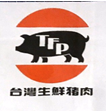 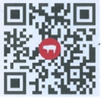 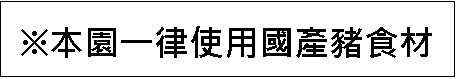 日期星期上午點心下午點心5/3一紅藜小米雞茸粥茶葉蛋+麥茶5/4二壽司+紫菜蛋花湯檸檬愛玉5/5三乳酪土司+鮮奶活力水果+優酪乳5/6四鮮蔬香菇肉燥粄條鍋猴頭菇雞盅5/7五蕃茄蛋花素食麵濃郁玉米濃湯5/10一三色蛋瘦肉粥御膳白玉排骨鍋5/11二生日蛋糕客家仙草+鮮奶5/12三水煎包活力水果+優酪乳5/13四香菇筍片排骨湯滷味拼盤5/14五高麗菜元寶鍋鮮蔬蛋花雞絲麵5/17一干貝五穀粥廣式蘿蔔糕5/18二老鷹紅豆+鮮奶義美鮮奶雞蛋布丁5/19三日式煎餃+豆漿活力水果+優酪乳5/20四日式高纖關東煮義大利番茄肉醬麵5/21五鮮蔬餛飩湯刈包夾蛋+麥茶5/24一絲瓜開陽肉絲粥味噌鮮魚豆腐鍋5/25二水蒸地瓜+鮮奶鮮奶酪5/26三核桃土司+豆漿活力水果+優酪乳5/27四香菇筍絲肉羮腰果腐竹冬粉煲5/28五蔬菜滑蛋鍋燒意麵九份地瓜圓芋圓湯5/31一清粥小菜(肉鬆、炒蔥蛋)蕃茄玉米豆包湯